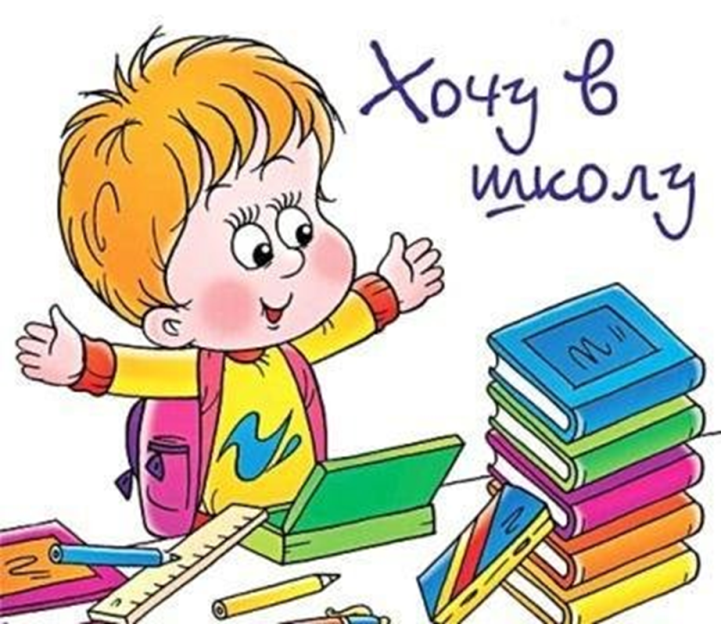 Уважаемые родители!В МКОУ «СОШ № 28»  занятия с будущими первоклассниками будут проводиться по субботам с 11.03.2023 годас 9 00 ч.Набор будущих первоклассников на 2023-2024 учебный год начнётсяс 01.04.2023 г.По всем вопросам обращаться
в приемную директора.96-76-60